Vegetable CouscousMethodPrepare yourself and your work area.  Get equipment out.Prepare the couscous as packet instruction and stir with a fork then leave to stand.Chop the tomato and cucumber into small cubes.Prepare the spring onion and chop into small pieces.Remove the seeds and stalk then slice and dice the pepperCut the feta cheese into small cubesFluff the couscous with fork and add all the vegetables and cheese.Stir everything together gently.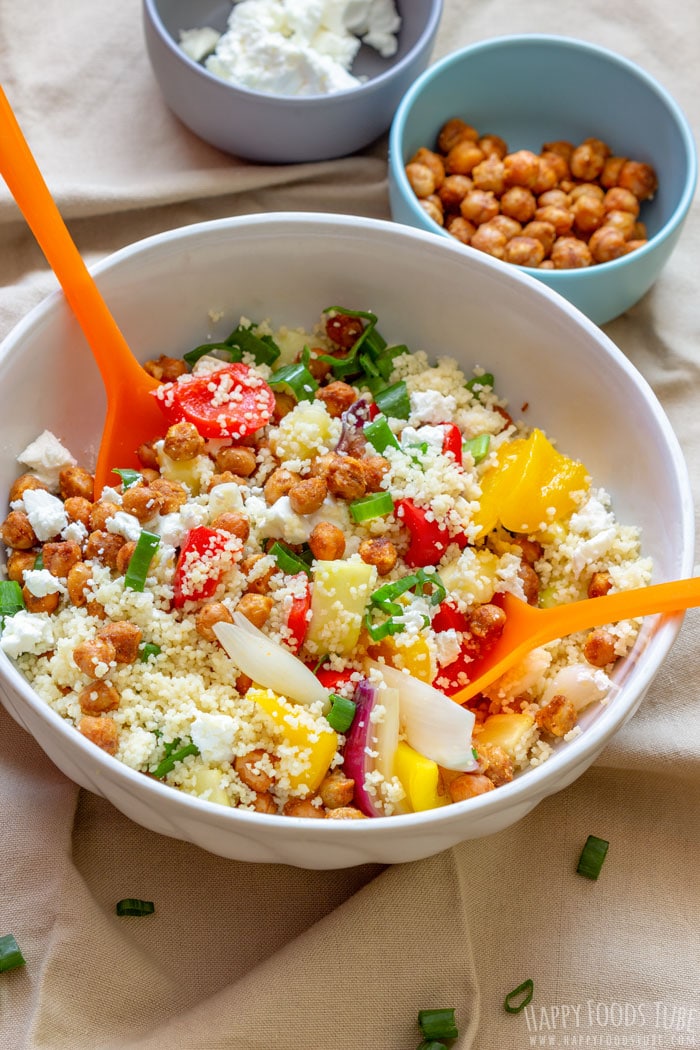 Ingredients Equipment 1 packet flavoured easy-cook couscouskettle1 medium tomatowooden spoon1 spring onionchopping board¼ of a cucumbersharp knife half a yellow peppermixing bowl100g feta cheesemeasuring jug fork 